РОССИЙСКАЯ ФЕДЕРАЦИЯ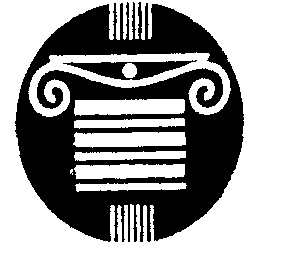 ТВЕРСКАЯ ОБЛАСТЬОТКРЫТОЕ  АКЦИОНЕРНОЕ ОБЩЕСТВОПРОЕКТНЫЙ ИНСТИТУТ«ТВЕРЬГРАЖДАНПРОЕКТ»  ЗАКАЗЧИК:                 ГУП «Тверьоблстройзаказчик»ОБЪЕКТ:         ПРАВИЛА ЗЕМЛЕПОЛЬЗОВАНИЯ И ЗАСТРОЙКИ                                 ЗАТО Солнечный                                    Тверской областиВид документа:        Схемы нормативно-правового документа                                   ПРАВИЛА ЗЕМЛЕПОЛЬЗОВАНИЯ И ЗАСТРОЙКИОбъект № 201052010г.СОСТАВ ПРОЕКТА:     1. Пояснительная записка:С  градостроительными   регламентами   по   видам   ипараметрам разрешенного использования недвижимости.     2. Картографический материал:Схема зон с особыми условиями использования территории (М 1:2 000)Схема градостроительного зонирования (М 1:2 000) 